КАРТА ДИСТАНЦИОННОГО ЗАНЯТИЯДата: 18 сентября 2020 г.Класс: 1Предмет: литературное чтениеУчитель: Ящук Н.В.Адрес обратной связи: тел: +79214526480 или эл. почта natalya-yashuk@mail.ru или https://vk.com/id5390391651. Инструкция для учащегося. Работаем с учебником «Азбука» (ч.1), тетрадью для чтения 2. Тема: Звуковой анализ слова.Цель: Повторение знаний о звуковом составе слова, закрепление алгоритма составления звуковой схемы слова.3. Содержание заданий и рекомендации к занятию.1) Вспомните, на какие две группы делятся звуки речи. (Гласные и согласные звуки)Вспомните, какие особенности имеют эти звуки? Как различить гласный звук от согласного? Что такое слог-слияние?2) Рассмотрите иллюстрацию в «Азбуке» на стр.18. Что это за сказка? («Белоснежка и семь гномов»). (Можно прослушать сказку: https://deti-online.com/audioskazki/skazki-bratev-grimm-mp3/belosnezhka-i-sem-gnomov/ ) Расскажите, как Белоснежка оказалась в домике у семи гномов? Что увидела Белоснежка, когда вернулась с прогулки? (Она увидела, как гномы старательно прибирают домик). Расскажите по картинке кто что делает. Старайтесь строить полные предложения (Например: Гномик в синем колпачке и жёлтой курочке несёт к столу торт.)Какая мебель находится у гномиков в комнате? Вспомните звуковые схемы к этим словам. (стр. 17)3) Ответьте на вопросы на стр.18 внизу.Проверьте себя:Предложение состоит из слов. Слова делятся на слоги. Чтобы найти ударный слог надо слово «позвать». Слог, который будет произноситься с большей силой, громче, называется ударный)4) Иллюстрация к какому произведению изображена на стр. 19, кто её автор? («Муха-Цокотуха», Корней Иванович Чуковский)Послушайте запись сказки (https://deti-online.com/audioskazki/skazki-chukovskogo-mp3/muha-cokotuha/ ), рассмотрите книжку с этим произведением.5) Кто пришёл в гости к Мухе-Цокотухе?Перечислите ещё раз гостей, разделяя слова на слоги. Посчитайте, сколько слогов. (Та-ра-ка-ны – 4 слога, бу-каш-ки – 3 слога, блош-ки – 2 слога и т.д.)6) Выполните звуковой анализ слов муха, жук, паук, комар и составьте к ним схему в тетради по чтению. (Последовательность разбора см. в предыдущем уроке. Над схемой слова можно расположить маленькую картинку или рисунок).Проверьте себя:      Муха                   Жук                     Комар                       Паук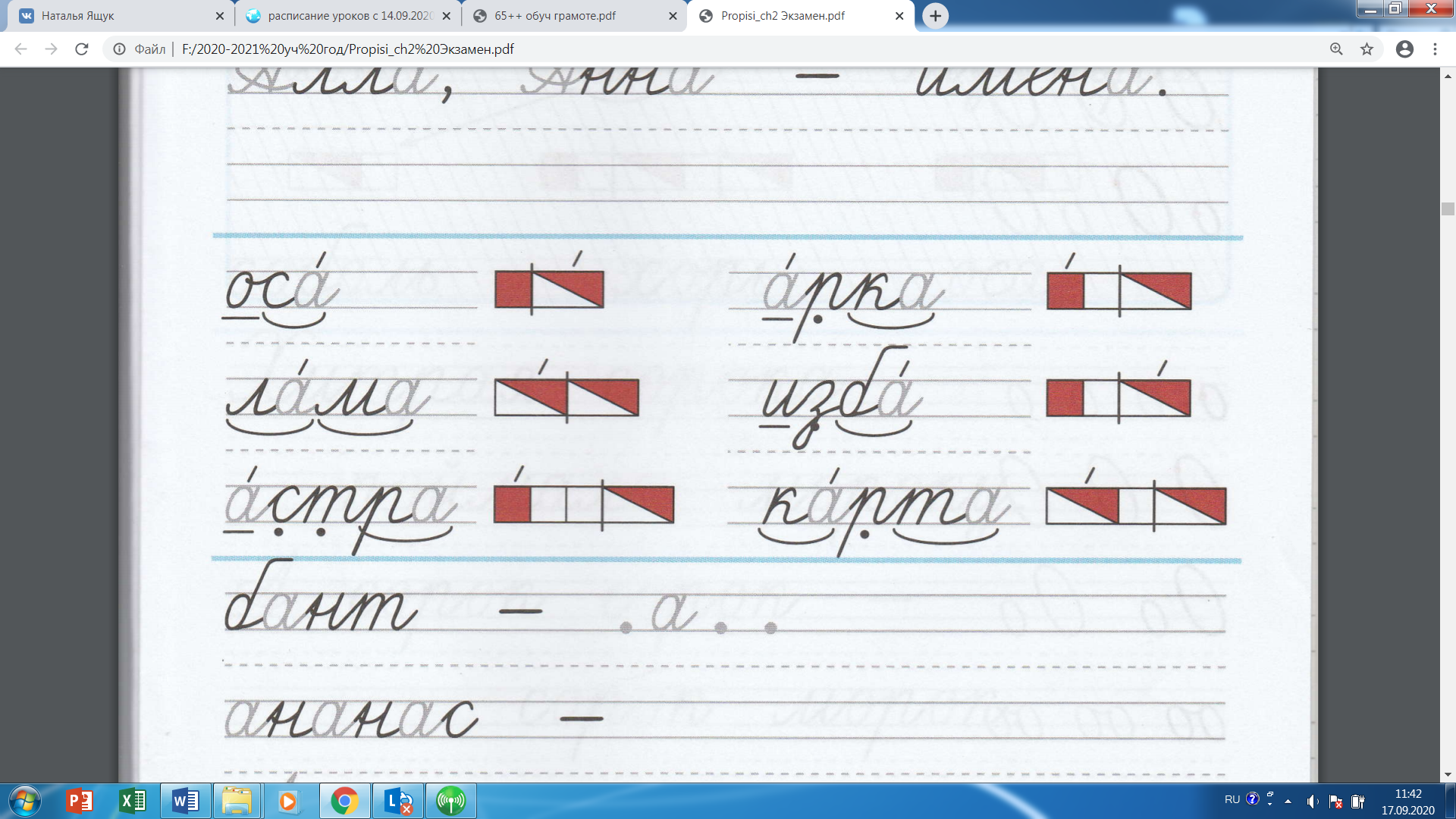 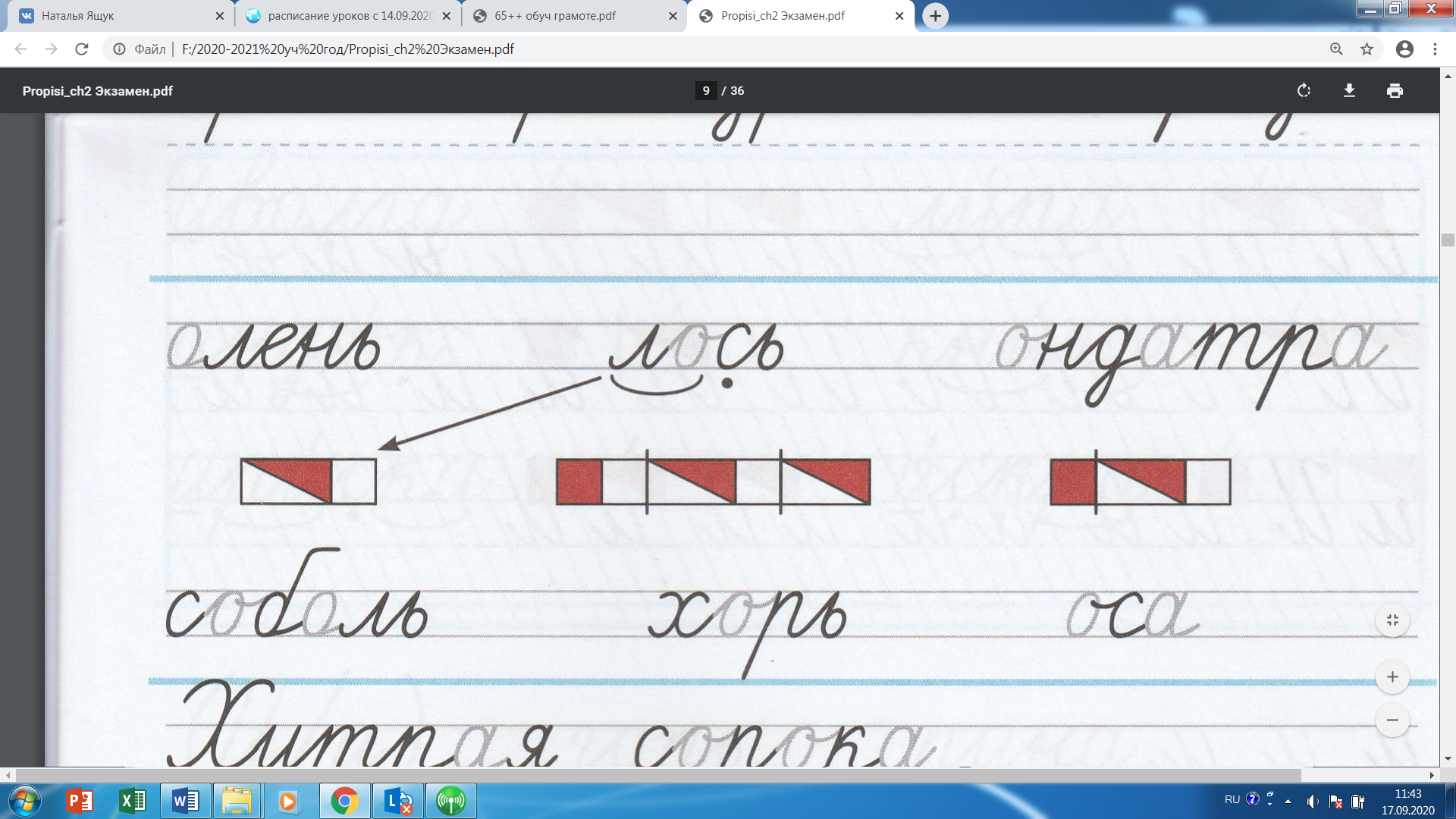 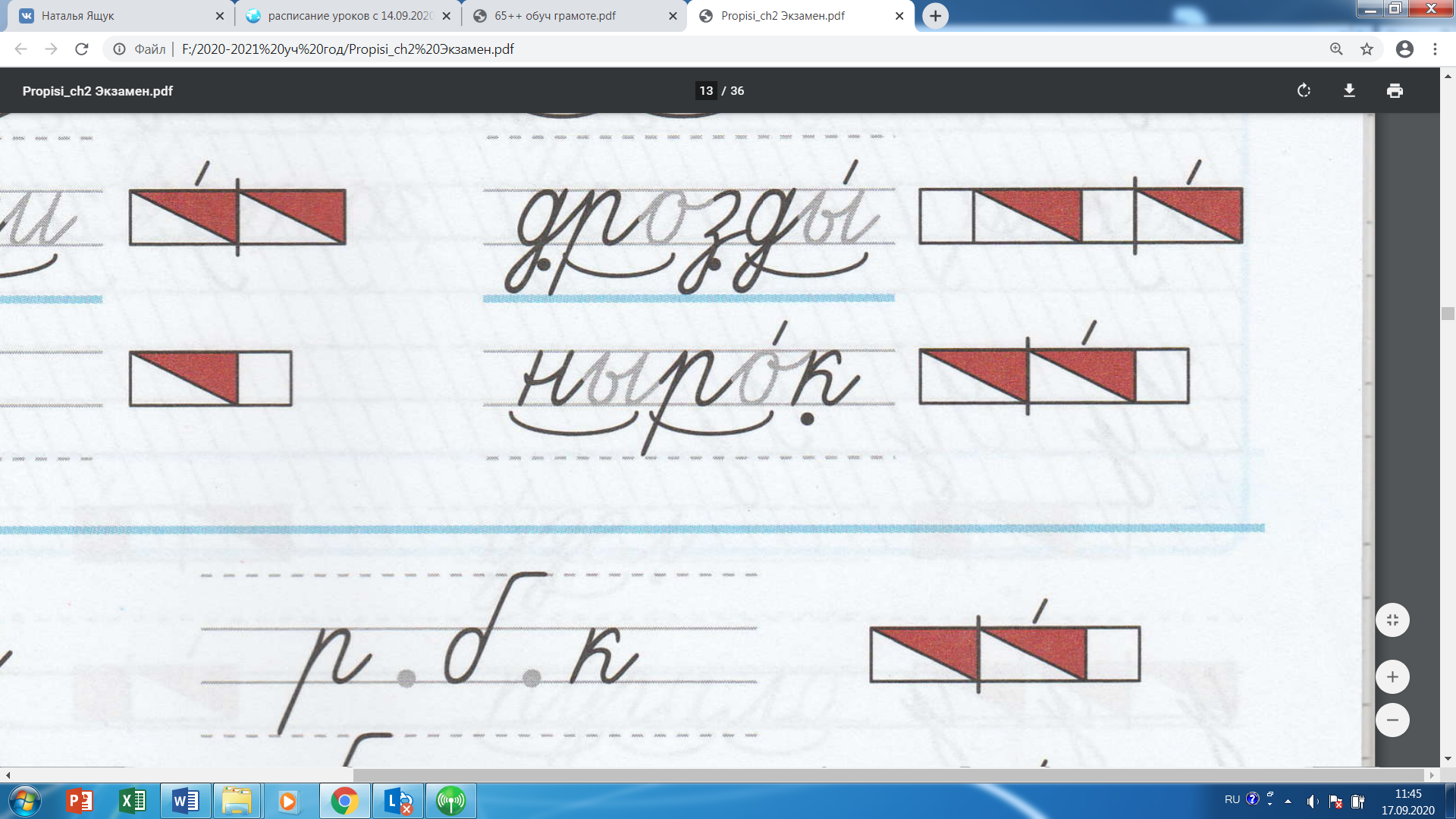 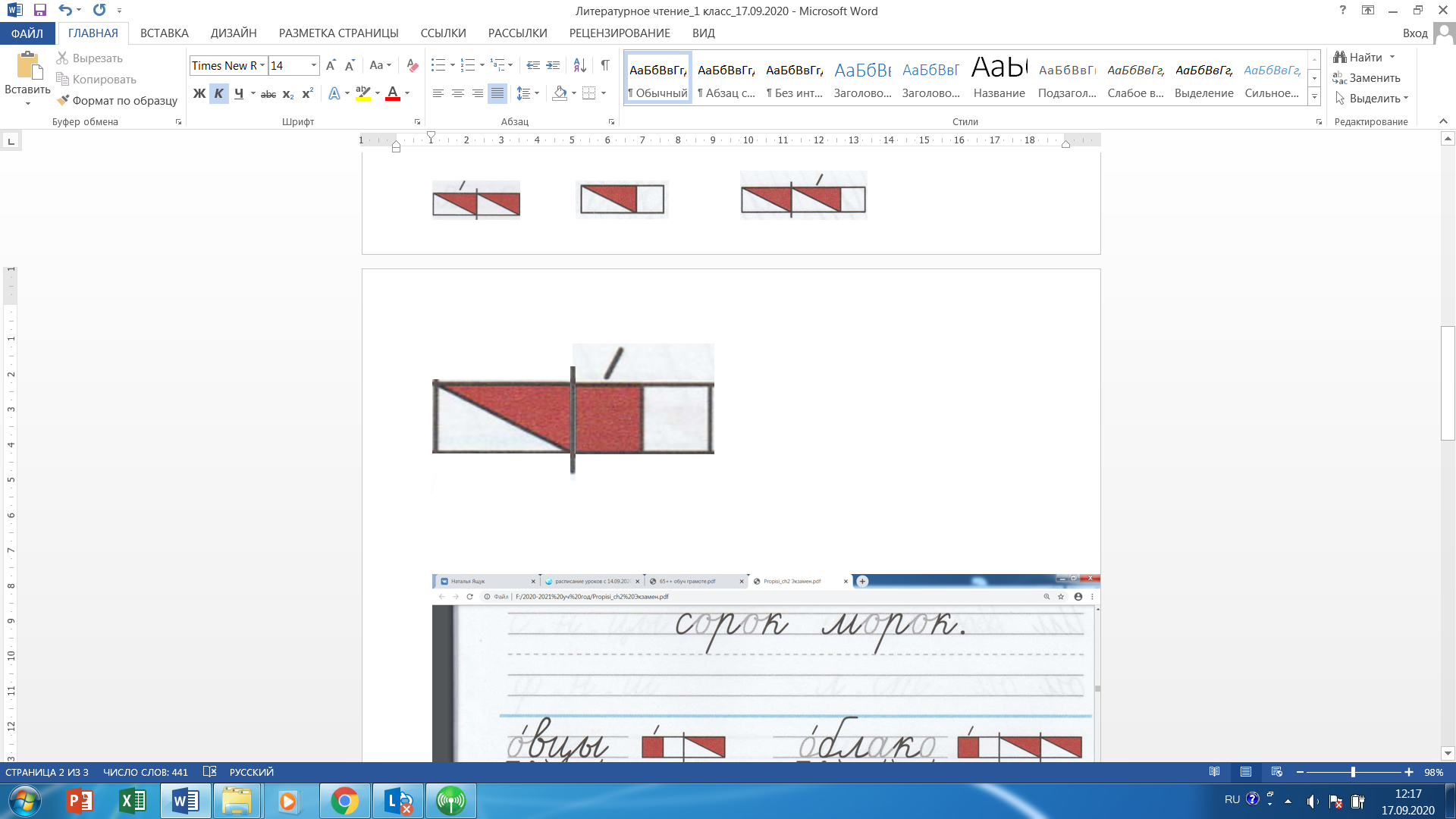 